ФЕДЕРАЛЬНОЕ АГЕНТСТВО ЖЕЛЕЗНОДОРОЖНОГО ТРАНСПОРТА Федеральное государственное бюджетное образовательное учреждение высшего образования«Петербургский государственный университет путей сообщения Императора Александра I»(ФГБОУ ВО ПГУПС)Кафедра «Подъемно-транспортные, путевые и строительные машины»РАБОЧАЯ ПРОГРАММАдисциплины«КОМПЬЮТЕРНЫЙ ИНЖИНИРИНГ» (Б1.В.ОД.3)для специальности 23.05.05 Системы обеспечения движения поездов» по специализации «Автоматика и телемеханика на железнодорожном транспорте» Формы обучения – очная, очно-заочная, заочнаяСанкт-Петербург2018 ЛИСТ СОГЛАСОВАНИЙРабочая программа рассмотрена и обсуждена на заседании кафедры«Подъемно-транспортные, путевые и строительные машины»Протокол №  6  от « 24 » апреля 2018 г. «24» апреля 2018 г1. Цели и задачи дисциплиныРабочая программа составлена в соответствии с ФГОС ВО, утвержденным «17» октября 2016 г., приказ № 1296 для специальности  23.05.05 «Системы обеспечения движения поездов», по дисциплине «Компьютерный инжиниринг»  (Б1.В.ОД.3).Целью изучения дисциплины «Компьютерный инжиниринг являетсяознакомление специалистов с актуальными, проблемными и спорными вопросами профессиональной деятельности в сфере обеспечения движения поездов;изучение различных подходов и способов решения поставленных проблем, в том числе, с применением наукоемких технологий – программных систем компьютерного проектирования, САПР (CAD-систем, Computer Aided Design).Для достижения поставленной цели решаются следующие задачи:получение специалистами знаний о содержании, методах, формах и средствах технологий анализа. Прогрессивных методов моделирования и расчета;формирование у специалистов навыков исследовательской деятельности и умения ее профессионально организовать.2. Перечень планируемых результатов обучения по дисциплине, соотнесенных с планируемыми результатами освоения основной образовательной программыВ результате освоения дисциплины обучающийся должен:ЗНАТЬ:нормы проектирования и оформления проектной документации в соответствии с российскими стандартами;тенденции в развитии PLM-технологий и наиболее распространенные CAD-системы.УМЕТЬ:использовать методы автоматизированного проектирования в профессиональной деятельности;применять метод конечных элементов для исследования напряженно-деформированного состояния конструкций.ВЛАДЕТЬ:методикой твердотельного проектирования средствами SolidWorks;методикой расчетов с помощью SolidWorks Simulation.Процесс изучения дисциплины направлен на формирование следующих общепрофессиональных компетенций (ОПК):–  способностью понимать сущность и значение информации в развитии современного информационного общества, сознавать опасности и угрозы, возникающие в этом процессе, соблюдать основные требования информационной безопасности, в том числе защиты государственной тайны и коммерческих интересов (ОПК-4),	- владением основными методами, способами и средствами получения, хранения и переработки информацией и автоматизированными системами управления базами данных (ОПК-5),	- способностью применять современные программные средства для разработки проектно-конструкторской и технологической документации (ОПК-9).Освоение дисциплины направлено на формирование следующих профессиональных  компетенций (ПК):- способностью использовать нормативные документы по качеству, стандартизации, сертификации и правилам технической эксплуатации, технического обслуживания, ремонта и производства систем обеспечения движения поездов, использовать технические средства для диагностики технического состояния систем, использовать элементы экономического анализа в практической деятельности (ПК-2)3. Место дисциплины в структуре основной образовательной программыДисциплина «Компьютерный инжиниринг» (Б1.В.ОД.3) относится к вариативной части и является обязательной дисциплиной для обучающихся.4. Объем дисциплины и виды учебной работыДля очной формы обучения: Для очно-заочной формы обучения: Для заочной формы обучения:5. Содержание и структура дисциплины5.1 Содержание дисциплины5.2 Разделы дисциплины и виды занятийДля очной формы обучения:Для очно - заочной формы обучения:Для заочной формы обучения:6. Перечень учебно-методического обеспечения для самостоятельной работы обучающихся по дисциплине 7. Фонд оценочных средств для проведения текущего контроля успеваемости и промежуточной аттестации обучающихся по дисциплинеФонд оценочных средств по дисциплине «Компьютерный инжиниринг» является неотъемлемой частью рабочей программы и представлен отдельным документом, рассмотренным на заседании кафедры «Автоматизированное проектирование» и утвержденным заведующим кафедрой.8. Перечень основной и дополнительной учебной литературы, нормативно-правовой документации и других изданий, необходимых для освоения дисциплиныКаждый обучающийся обеспечен доступом к электронно- библиотечной системе (ЭБС) через сайт Научно-технической библиотеки Университета http://library.pgups.ru/, содержащей основные издания по изучаемой дисциплине. ЭБС обеспечивает возможность индивидуального доступа каждому обучающемуся из любой точки, в которой имеется доступ к сети Интернет.8.1 Перечень основной учебной литературы, необходимой для освоения дисциплины 1. Автоматизированное проектирование в ИПИ – технологиях: учеб. пособие /Я.С. Ватулин, С.Г. Подклетнов, В.В. Свитин и др. – СПб.: Петербургский государственный университет путей сообщения, 2010 – 126 с. 2. Алямовский, Андрей Александрович. COSMOSWorks. Основы расчета конструкций на прочность в среде SolidWorks [Электронный ресурс] : учебное пособие / А. А. Алямовский. - М. : ДМК Пресс, 2010. - 783 с. : ил. ; 23 см. - (Проектирование). - Предм. указ.: с. 771-783. - 500 экз. - ISBN 978-5-94074-582-2 3. SolidWorks Simulation. Инженерный анализ для профессионалов: задачи, методы, рекомендации. [Электронный ресурс библиотеки] : учебное пособие / А. А. Алямовский. - М. : ДМК Пресс, 2015. - 562 с. : ил. ; 23 см. - (Проектирование). - Предм. указ.: с. 771-783. - ISBN 978-5-94060-140 8.2 Перечень дополнительной учебной литературы, необходимой для освоения дисциплины 1. Микони С.В. Модели и базы знаний: Учебное пособие. – СПб: Петербургский гос. ун-т путей сообщения, 2000. – 155 с. 2. Норенков И.П. Основы автоматизированного проектирования: Учеб. для вузов. 3-е изд. перераб. и доп..- М.: изд-во МГТу им. Н.Э. Баумана, 2006. -446 с. 3. Шаханов, Виктор Александрович. Компьютерное проектирование деталей машин : учеб. пособие / В. А. Шаханов. - СПб. : ПГУПС, 2010. - 44 с. : ил. 8.3 Перечень нормативно-правовой документации, необходимой для освоения дисциплины 1. Системы автоматизированного проектирования. Основные положения. ГОСТ 23501.101-87. –М.: Издательство стандартов, 1987. 8.4 Другие издания, необходимые для освоения дисциплины 1. Исследование гидро- и газодинамических процессов в оборудовании подвижного состава средствами модуля FlowSimulation (SolidWorks)/ Часть 1. / Ватулин Я.С., Копылов А.З., Орлов С.В. Метод. указ., Уч.- изд. Л. 1,85 Зак. 105 типография ПГУПС, 2013.; 2. Исследование гидрогазодинамических процессов в оборудовании подвижного состава средствами модуля FLOWSIMULATION (SOLIDWORKS) /Часть 2. /Ватулин Я.С., Копылов А.З., Орлов С.В Метод. указ., СПб. : Петербургский гос. Ун-т путей сообщения, 2014. – 33 с.; 3. Автоматизированное проектирование технологических процессов изготовления корпусных элементов подъемно – транспортных машин средствами модуля СПРУТ – ТП (SWR – технология). /Ватулин Я.С., Мигров А.А., Орлов С.В. Метод. указ., Уч.-изд. Л. 4,125 Зак. 104 типография ПГУПС, 2013.; 4. Выполнение конструкторской документации на основе электронных геометрических моделей изделий. Графический редактор SolidWorks. /Ватулин Я.С., Елисеев Н.А., Параскевопуло Ю.Г. Метод. указ., СПб. : Петербургский гос. Ун-т путей сообщения, 2015. – 27 с.; 5. Компьютерное моделирование динамических систем средствами SolidWorks /Ватулин Я.С., Майоров В.С.Метод. указ., СПб. : Петербургский гос. Ун-т путей сообщения, 2015. – 13 с. 6. Моделирование и техническая визуализация в 3DS STUDIO Max. : учеб. пособие / Я.С. Ватулин. – СПБ. : Петербургский государственный университет путей сообщения, 2011. – 40 с. 7. Моделирование и техническая визуализация в 3DS STUDIO Max. Часть II. Визуализация объектов проектирования средствами 3DS Max: учеб. пособие / Я.С. Ватулин. – СПБ. : Петербургский государственный университет путей сообщения, 2012. – 36 с. 9. Перечень ресурсов информационно-телекоммуникационной сети «Интернет», необходимых для освоения дисциплины            1. Личный кабинет обучающегося и электронная информационно-образовательная среда. [Электронный ресурс]. – Режим доступа: http://sdo.pgups.ru/  (для доступа к полнотекстовым документам требуется авторизация).            2. Издательство «Лань» [Электронный ресурс] – Режим доступа: http://e.lanbook.com, свободный.3. ЭБС IBooks [Электронный ресурс] – Режим доступа: http://ibooks.com, свободный.10. Методические указания для обучающихся по освоению дисциплиныПорядок изучения дисциплины следующий:Освоение разделов дисциплины производится в порядке, приведенном в разделе 5 «Содержание и структура дисциплины». Обучающийся должен освоить все разделы дисциплины с помощью учебно-методического обеспечения, приведенного в разделах 6, 8 и 9 рабочей программы. Для формирования компетенций обучающийся должен представить выполненные типовые контрольные задания или иные материалы, необходимые для оценки знаний, умений, навыков и (или) опыта деятельности, предусмотренные текущим контролем (см. фонд оценочных средств по дисциплине).По итогам текущего контроля по дисциплине, обучающийся должен пройти промежуточную аттестацию (см. фонд оценочных средств по дисциплине).11. Перечень информационных технологий, используемых при осуществлении образовательного процесса по дисциплине, включая перечень программного обеспечения и информационных справочных системКафедра «Автоматизированное проектирование» обеспечена необходимыми техническими средствами (стационарные персональные компьютеры. Ноутбуки оргтехника, видеопроекторы, акуститеческие системы, доступ к сети Интернет и др) и лицензионным программным обеспечением для организации обучения дисциплине с использованием современных информационных Перечень информационных технологий, используемых при осуществлении образовательного процесса по дисциплине:технические средства (компьютерная техника и средства связи(персональные компьютеры, проектор, интерактивная доска,видеокамеры, акустическая система и т.д.);методы обучения с использованием информационных технологий(компьютерное тестирование, демонстрация мультимедийныхматериалов, компьютерный лабораторный практикум и т.д.);перечень Интернет-сервисов и электронных ресурсов (поисковыесистемы, электронная почта, профессиональные, тематические чаты ифорумы, системы аудио и видео конференций, онлайн-энциклопедии исправочники, электронные учебные и учебно-методические материалы).12. Описание материально-технической базы, необходимой для осуществления образовательного процесса по дисциплинеМатериально-техническая база соответствует действующим санитарным и противопожарным правилам и нормам и обеспечивает проведение всех видов дисциплинарной и междисциплинарной подготовки и научно-исследовательской работ обучающихся, предусмотренных учебным планом по специальности 23.05.05 Системы обеспечения движения поездов» по специализации «Автоматика и телемеханика на железнодорожном транспорте» Материально-техническая база содержит помещения для проведения занятий лекционного типа, занятий семинарского типа, курсового проектирования (выполнения курсовых работ), групповых и индивидуальных консультаций, текущего контроля и промежуточной аттестации, а также помещения для самостоятельной работы и помещения для хранения и профилактического обслуживания учебного оборудования, укомплектованные специализированной мебелью и техническими средствами обучения, служащими для представления учебной информации большой аудитории (настенным экраном с дистанционным управлением, маркерной доской, считывающим устройством для передачи информации в компьютер, мультимедийным проектором и другими информационно-демонстрационными средствами).В случае отсутствия в аудитории технических средств обучения для предоставления учебной информации используется переносной проектор и маркерная доска (стена).Для проведения занятий лекционного типа используются наборы демонстрационного оборудования и учебно-наглядных пособий в виде презентаций (плакатов), которые обеспечивают тематические иллюстрации в соответствии с рабочей программой дисциплины.Лаборатории, необходимые для реализации программы специалитета, оснащены соответствующим лабораторным оборудованием.Помещения для самостоятельной работы обучающихся оснащены компьютерной техникой с возможностью подключения к сети «Интернет» и обеспечением доступа в электронную информационно-образовательную среду.ЛИСТ АКТУАЛИЗАЦИИ РАБОЧЕЙ ПРОГРАММЫРабочая программа по дисциплине «КОМПЬЮТЕРНЫЙ ИНЖИНИРИНГГ»         (Б1.В.ОД3)  на 2016/2017  учебный год актуализирована «20» апреля 2018 г   в части необходимого комплекта лицензионного программного обеспечения.«20» апреля 2018 гЗаведующий кафедрой «Подъемно-транспортные, путевые и строительные машины»« 24 » апреля 2018 г.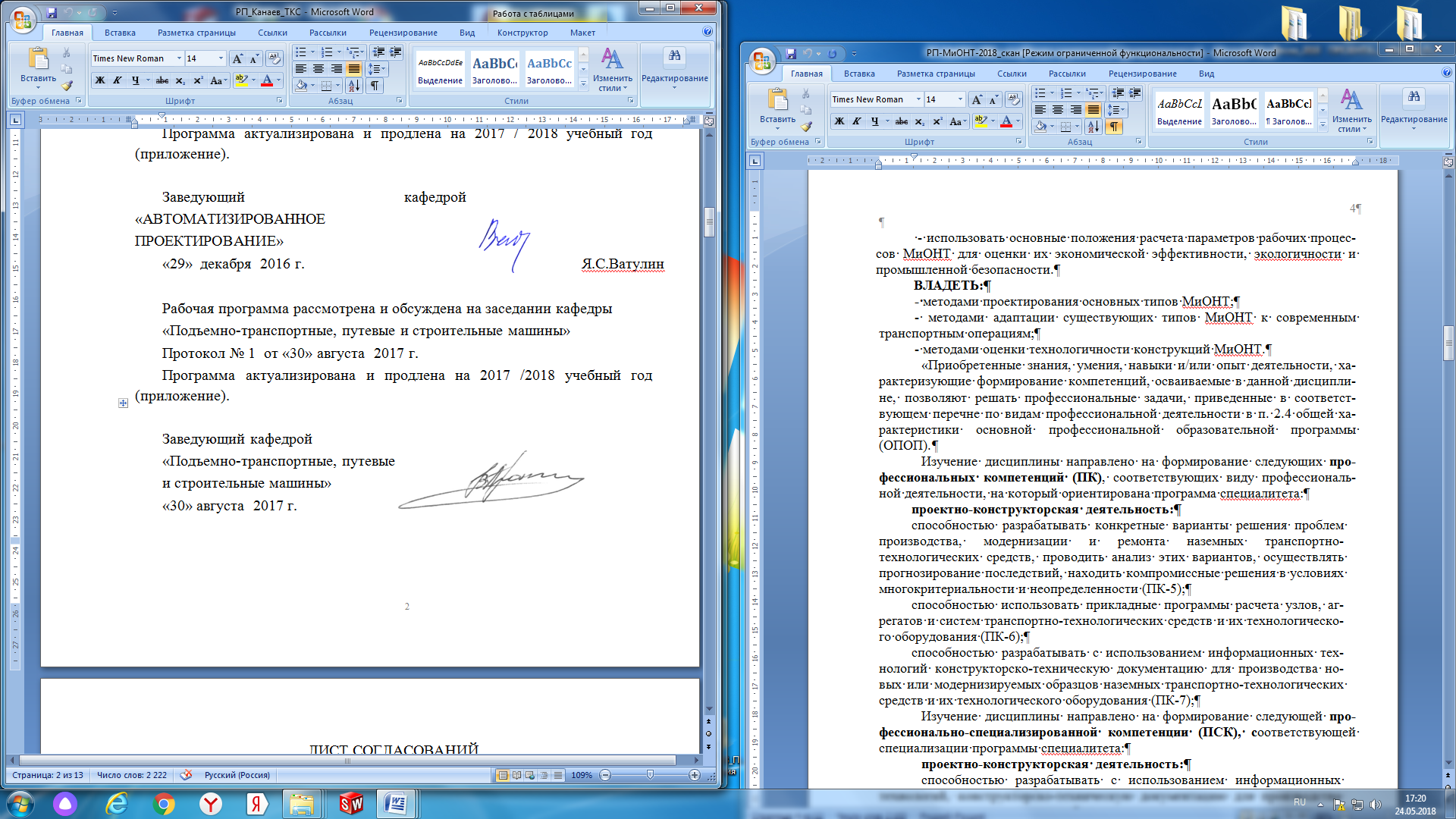 В.А. ПоповСОГЛАСОВАНОПредседатель методической комиссии факультета Автоматизация и интеллектуальные технологии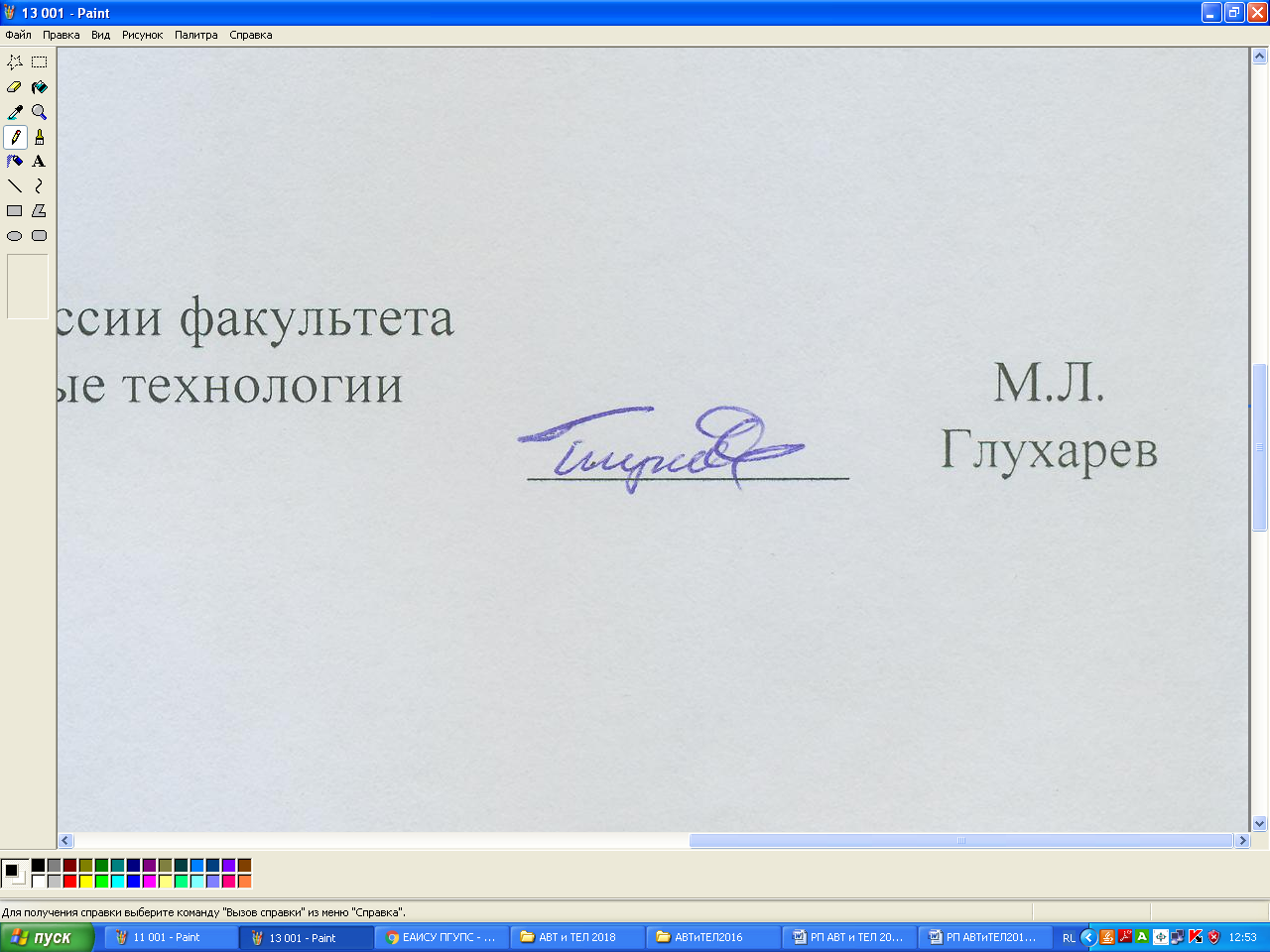 М.Л. ГлухаревМ.Л. ГлухаревМ.Л. Глухарев«24» апреля 2018 гРуководитель ОПОП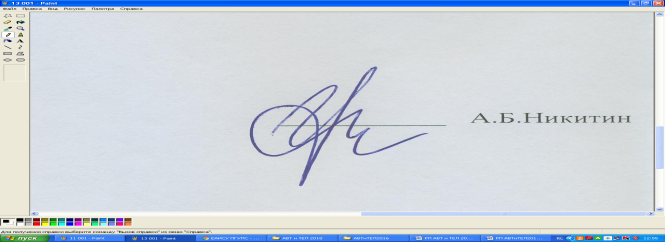 А.Б.НикитинА.Б.НикитинА.Б.Никитин«24» апреля 2018 гВид учебной работыВсего часовСеместрыВид учебной работыВсего часовVКонтактная работа по видам учебных занятийв том числе:лекции (Л)практические занятия (ПЗ)лабораторные работы (ЛР)3616-16-3616-16-Самостоятельная работа студентов (СРС)(всего)3131Контроль самостоятельной работы студентов99Форма контроля знанийЗачетЗачетОбщая трудоемкость, час / з.е.72 / 272 / 2Вид учебной работыВсего часовСеместрыВид учебной работыВсего часовVIIIКонтактная работа по видам учебных занятийв том числе:лекции (Л)практические занятия (ПЗ)лабораторные работы (ЛР)3216-16-3216-16-Самостоятельная работа студентов (СРС) (всего)4040Форма контроля знанийЗачетЗачетОбщая трудоемкость, час / з.е.72 / 272 / 2Вид учебной работыВсего часовКурсВид учебной работыВсего часов3Контактная работа по видам учебных занятийв том числе:лекции (Л)практические занятия (ПЗ)лабораторные работы (ЛР)контрольная работа124-4-124-4-контроль самостоятельной работы (КСР)Самостоятельная работа студентов (СРС) (всего)6060Контроль самостоятельной работы студентов44Форма контроля знанийЗачетЗачетОбщая трудоемкость, час / з.е.72 / 272 / 2№п/пНаименование разделаПеречень учебно-методического обеспечения1История развития САПР. CAD / CAE / CAM / PDM и PLM системы. Единое информационное пространствоОсновные цели дисциплины; историческая справка вопроса; основные понятия и определения САПР, системы автоматизированного проектирования; понятие единого информационного пространства и информационное обеспечение жизненного цикла изделий. 2Общие сведения о процессе проектирования и моделированииСистемный подход в проектировании; технологическая линия проектирования; общие сведения о моделировании;метод конечных элементов;метод оптимизации;основные понятия оптимизации;разработка моделей объектов с использованием методов информационного и параметрического моделирования; поиск необходимой информации; обработка и анализ информации; предметно ориентированные, общенаучные, графические модели; принятие решений.3Разработка моделей объектов с использованием методов информационного и параметрического моделирования)Интегрированные CAD/CAM – системы; разработка параметрических моделей объектов проектирования в плоской, объемной, линейной и нелинейной постановках задачах; конструирование многокомпонентных объектов (сборок); методы автоматизированного выпуска чертежей и спецификаций.4CAE – системы. Методы решения технических задач в САПРВозможности CAE систем: CosmosWorks, CosmosFloWorks,. Адаптация модели для решения в CAE системе.5Интегрированные информационные системы в сфере конструкторских и технологических проектов. Методы и средства информационной поддержки жизненного цикла изделийСредства визуального моделирования объектов и технологических процессов (язык VRML, javascript, создание ИЭТР).6Информационная модель предприятия. Среда виртуального предприятия. Реинжиниринг производственных процессов  Информационная модель предприятия; состав и возможности PLM решений; ИПИ технологии в управлении производством: информационная поддержка обеспечения надежности изделий и поддержка постпроизводственных этапов ЖЦИ; структура и организация виртуальных предприятий.№ п/пНаименование раздела дисциплиныЛПЗЛРСРС1История развития САПР. CAD / CAE / CAM / PDM и PLM системы. Единое информационное пространство.20002Общие сведения о процессе проектирования и моделировании20003Разработка моделей объектов с использованием методов информационного и параметрического моделирования408104CAE – системы. Методы решения технических задач в САПР.4010145Интегрированные информационные системы в сфере конструкторских и технологических проектов. Методы и средства информационной поддержки жизненного цикла изделий.400106Информационная модель предприятия. Среда виртуального предприятия. Реинжиниринг производственных процессов2002181836№ п/пНаименование раздела дисциплиныЛПЗЛРСРС1История развития САПР. CAD / CAE / CAM / PDM и PLM системы. Единое информационное пространство.20022Общие сведения о процессе проектирования и моделировании20023Разработка моделей объектов с использованием методов информационного и параметрического моделирования408104CAE – системы. Методы решения технических задач в САПР.408145Интегрированные информационные системы в сфере конструкторских и технологических проектов. Методы и средства информационной поддержки жизненного цикла изделий.200106Информационная модель предприятия. Среда виртуального предприятия. Реинжиниринг производственных процессов2002ИтогоИтого161640№ п/пНаименование раздела дисциплиныЛПЗЛРСРС1История развития САПР. CAD / CAE / CAM / PDM и PLM системы. Единое информационное пространство.101102Общие сведения о процессе проектирования и моделировании101103Разработка моделей объектов с использованием методов информационного и параметрического моделирования101104CAE – системы. Методы решения технических задач в САПР.101105Интегрированные информационные системы в сфере конструкторских и технологических проектов. Методы и средства информационной поддержки жизненного цикла изделий.000106Информационная модель предприятия. Среда виртуального предприятия. Реинжиниринг производственных процессов00010ИтогоИтого4460№п/пНаименование разделаПеречень учебно-методического обеспечения1Раздел 1. История развития САПР. CAD / CAE / CAM / PDM и PLM системы. Единое информационное пространство.1.Учебное пособие «Основы автоматизированного проектирования», ПГУПС, Быков В.П., Орлов О.М., Полякова Л.Ф. и др., 2007.2.Учебное пособие «Автоматизированное проектирование в ИПИ - технологиях» , ПГУПС, Ватулин Я.С., Свитин В.В., Полякова Л.Ф. и др., 2010.3.Учебное пособие «Основы автоматизированного проектирования» , ПГУПС, Быков В.П., Орлов О.М., Полякова Л.Ф. и др., 2007.4. Учебное пособие «Моделирование и техническая визуализация в 3D STUDIO Max» , ПГУПС, Ватулин Я.С., 2011.2Раздел 2. Общие сведения о процессе проектирования и моделировании1.Учебное пособие «Основы автоматизированного проектирования», ПГУПС, Быков В.П., Орлов О.М., Полякова Л.Ф. и др., 2007.2.Учебное пособие «Автоматизированное проектирование в ИПИ - технологиях» , ПГУПС, Ватулин Я.С., Свитин В.В., Полякова Л.Ф. и др., 2010.3.Учебное пособие «Основы автоматизированного проектирования» , ПГУПС, Быков В.П., Орлов О.М., Полякова Л.Ф. и др., 2007.4. Учебное пособие «Моделирование и техническая визуализация в 3D STUDIO Max» , ПГУПС, Ватулин Я.С., 2011.3Раздел 3. Разработка моделей объектов с использованием методов информационного и параметрического моделирования1.Учебное пособие «Основы автоматизированного проектирования», ПГУПС, Быков В.П., Орлов О.М., Полякова Л.Ф. и др., 2007.2.Учебное пособие «Автоматизированное проектирование в ИПИ - технологиях» , ПГУПС, Ватулин Я.С., Свитин В.В., Полякова Л.Ф. и др., 2010.3.Учебное пособие «Основы автоматизированного проектирования» , ПГУПС, Быков В.П., Орлов О.М., Полякова Л.Ф. и др., 2007.4. Учебное пособие «Моделирование и техническая визуализация в 3D STUDIO Max» , ПГУПС, Ватулин Я.С., 2011.4Раздел 4. CAE – системы. Методы решения технических задач1.Учебное пособие «Основы автоматизированного проектирования», ПГУПС, Быков В.П., Орлов О.М., Полякова Л.Ф. и др., 2007.2.Учебное пособие «Автоматизированное проектирование в ИПИ - технологиях» , ПГУПС, Ватулин Я.С., Свитин В.В., Полякова Л.Ф. и др., 2010.3.Учебное пособие «Основы автоматизированного проектирования» , ПГУПС, Быков В.П., Орлов О.М., Полякова Л.Ф. и др., 2007.4. Учебное пособие «Моделирование и техническая визуализация в 3D STUDIO Max» , ПГУПС, Ватулин Я.С., 2011.5Раздел 5. Информационные системы в сфере конструкторских и технологических проектов. Методы и средства информационной поддержки жизненного цикла изделий.1.Учебное пособие «Основы автоматизированного проектирования», ПГУПС, Быков В.П., Орлов О.М., Полякова Л.Ф. и др., 2007.2.Учебное пособие «Автоматизированное проектирование в ИПИ - технологиях» , ПГУПС, Ватулин Я.С., Свитин В.В., Полякова Л.Ф. и др., 2010.3.Учебное пособие «Основы автоматизированного проектирования» , ПГУПС, Быков В.П., Орлов О.М., Полякова Л.Ф. и др., 2007.4. Учебное пособие «Моделирование и техническая визуализация в 3D STUDIO Max» , ПГУПС, Ватулин Я.С., 2011.6Раздел 6. Информационная модель предприятия. Среда виртуального предприятия. Реинжиниринг производственных процессов1.Учебное пособие «Основы автоматизированного проектирования», ПГУПС, Быков В.П., Орлов О.М., Полякова Л.Ф. и др., 2007.2.Учебное пособие «Автоматизированное проектирование в ИПИ - технологиях» , ПГУПС, Ватулин Я.С., Свитин В.В., Полякова Л.Ф. и др., 2010.3.Учебное пособие «Основы автоматизированного проектирования» , ПГУПС, Быков В.П., Орлов О.М., Полякова Л.Ф. и др., 2007.4. Учебное пособие «Моделирование и техническая визуализация в 3D STUDIO Max» , ПГУПС, Ватулин Я.С., 2011.Разработчик программы доцент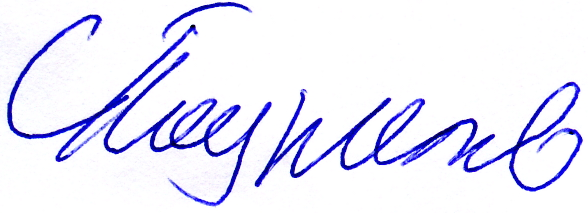 ____________С.Г. Подклетнов«20» апреля 2018 г.ПриложениеРазработчик программы доцент____________С.Г. Подклетнов